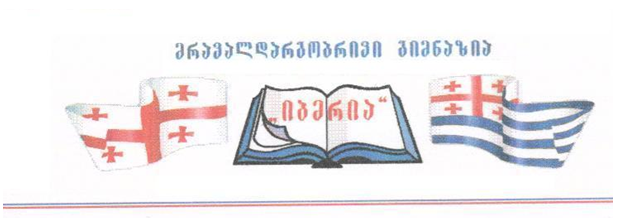   შიდა  სასკოლო  მონიტორინგიის  პრინციპები სკოლაში ადმინისტრაციის კონტროლის პროცესი მიმდინარეობს სამი მიმართულებით:1.მონიტორინგი -წარმოადგენს მონაცემთა შეგროვების პროცესს, სიტუაციის მუდმივ მეთვალყურეობას, ანალიზს და შემოწმებას.2.შეფასება–მონიტორინგის შედეგებზე დაყრდნობით სასწავლო პროცესის ანალიზი.3.შემოწმება–მასწავლებელთა და-მოსწავლეთა მიღწევების განხილვა.სკოლაში მოსწავლეთა დისციპლინის მონიტორინგის მიზნით მუშაობს-დირექტორის-მოადგილე-სასწავლო-აღმზრდელობითი  მუშაობის დარგში, რომელიც  აწარმოებს მოსწავლეთა ყოველდღიური დასწრების, დაგვიანების, გაპარვის აღრიცხვას, სასკოლო ფორმისა და სასწავლო  ნივთების  ტარების  მდგომარეობას.                                       სკოლის შენობის სანიტარულ-ჰიგიენური მდგომარეობის შემოწმებას  ახდენენ: სკოლის ექთანი,რომელიც ყოველი თვის ბოლოს  აბარებს  ანგარიშს სკოლის დირექტორს. სკოლის ტექნიკური მენეჯერი  თავისი საშემსრულებლო ინსტრუქციის ფარგლებში პერმანენტულად  აწვდის ანგარიშს ადმინისტრაციას.  ადმინისტრაცია სასწავლო წლის განმავლობაში აკონტროლებს   სასწავლო პროცესში პედაგოგთა მუშაობას, მ ო ნ ი ტ ო რ ი ნ გ ი ს  შემდეგი მიმართულებებით:ა) მართვა -სასწავლო მეთოდები-შედეგები;              ბ) პროფესიული პასუხისმგებლობაა)   I. მართვა•მასწავლებელი  გეგმავს  გაკვეთილებს  გრძელვადიანი  და მოკლევადიანი მიზნებისა და ამოცანების შესაბამისად.                                                                                                                        •მასწავლებელი   ეფექტურად  ანაწილებს  საგაკვეთილო  დროს.                                                        •მასწავლებელი   გასაგებად  უხსნის მოსწავლეებს მოლოდინებს  მათი საქციელის შესახებ (ანუ მოუწოდებს მათ  კარგი  ყოფაქცევისაკენ და ამასთანავე აკონტროლებს არადამაკმაყოფილებელ ყოფაქცევას).                                                                                                                                    •მასწავლებელი  ამყარებს კონსტრუქციულ  ურთიერთობებს  მოსწავლეებთან  და მათ უქმნის სასიამოვნო და უსაფრთხო სასწავლო   გარემოს. II. სასწავლო მეთოდები • მასწავლებელი  მოსწავლეებს აძლევს  სრულყოფილ  ინფორმაციას სასწავლო   მიზნების შესახებ.     • მასწავლებელი  თანმიმდევრულად  და  ჰარმონიულად  აწოდებს   ახალ  სასწავლო თემებს მოსწავლეებს                                                                                                                                                                               • მასწავლებელი  სასწავლო პროცესში იყენებს  მოსწავლეების გამოცდილების  შესაბამის საგნობრივ                                        საკითხებს.                                                                                                                                                                       • მოსწავლეების  მაქსიმალური ჩართულობის მიზნით მასწავლებელი სასწავლო   პროცესში იყენებს კითხვა-პასუხის, ანალიზისა და სხვადასხვა მეთოდებს.                                                                              •მასწავლებელი  ცდილობს სასწავლო მიზნების მიღწევას სხვადასხვა მეთოდების  გამოყენების საშუალებით.                                                                                                                                             •მასწავლებლის  მიერ დასახული მიმართულებები შეესაბამება   სასწავლო მიზნებსა  და ამოცანებს.  სასწავლო პროცესში მასწავლებელი   წარმოაჩენს სათანადო  პროფესიულ   უნარ- ჩვევებს.    •მასწავლებელი  მუდმივად უწევს  მონიტორინგს  და  შეფასებას  მოსწავლეების მიერ  სასწავლო მიზნების მიღწევის ხარისხს.                                                                                                                         •მასწავლებელს  მოსწავლეთა  მიღწევების  მონიტორინგისა და  შეფასების   საფუძველზე  ცვლილებები  შეაქვს  სწავლების  მეთოდებში.                                                                                   •მასწავლებელი  თითოეული  მოსწავლისაგან  მოითხოვს  ახლადშეძენილი  უნარ-  ჩვევების  გაღრმავებასა  და  პრაქტიკაში  გამოყენებას  მასწავლებლის  უშუალო ზედამხედველობის  გარეშე.            •მასწავლებელი  სათანადოდ  აჯამებს  შესწავლილ  მასალას  მთლიან  სასწავლო პროგრამასთან  მიმართებაში.   III.  შედეგები          •მასწავლებელი ყოველდღიურედ შეიმუშავებს საგაკვეთილო  გეგმებს  რათა უზრუნველყოფილ იქნეს სასწავლო მიზნების მიღწევა.                                                                                                  •მასწავლებელი რეგულარულად აკეთებს მოსწავლეთა მიღწევებისა და შედეგების შესახებ ჩანაწერებს.                                                                                                                                               •მასწავლებელი იყენებს შეფასების სისტემას, რომელიც ეფუძნება სამართლიანობისა და  ობიექტურობის  პრინციპებს  და წინასწარ  შემუშავებულ კრიტერიუმებს.                               •მოსწავლეების მიღწევები ფასდება სხვადასხვა  სასწავლო  პროექტების, ყოველდღიური  დავალებების, ყოფა-ქცევისა და ტესტების  შედეგების საფუძველზებ)  მასწავლებლის  პროფესიული  პასუხისმგებლობა•მასწავლებელი _ აკონტროლებს საკუთარ თავს.                                                                                                  •მასწავლებელი- ემორჩილება  სკოლის  მარეგულირებელ წესებსა და პოლიტიკას.                             •მასწავლებელი - პატივს  სცემს სკოლის  ხელმძღვანელობას.                                                        •მასწავლებელი- კონსტრუქციულად თანამშრომლობს სკოლის   თანამშრომლებთან, მშობლებთან •მასწავლებელი აქტიურად  არის  ჩართული  სკოლის  პოლიტიკისა  და პროცედურების  შემუშავების  პროცესში, რაც გავლენას იქონიებს მასწავლებელთა საქმიანობაზე, სასწავლო გეგმებისა და მასალების, სასწავლო მეთოდების,სკოლისა და საზოგადოების ჩათვლით.                                 •  იცავს ეთიკის კოდექსით გათვალისწინებულ   ქცევის  სტანდარტებს.                                                                               •  ისწრაფვის პროფესიული ზრდისა და განვითარებისაკენ.                                                                                  • მასწავლებელი_აქტიურად  არის ჩართული კლასგარეშე ღონისძიებაში.                                                           • მასწავლებელი- საკუთარ პროფესიულ მოვალეობებს პასუხისმგებლობით და პუნქტუალურად ასრულებს.                                                                                                                                                      •მასწავლებელი- ენთუზიაზმით და მონდომებით  ასრულებს   პროფესიულ   მოვალეობებს •მასწავლებელი - მხოლოდ  საპატიო  მიზეზების  შემთხვევებში  აცდენს გაკვეთილ ებს.                      •მასწავლებლის მონაცემები და ანგარიშები სიზუსტითა და პასუხისმგებლობით არის შესრულებული.                                                                                                                                             •მასწავლებელი პასუხისმგებლობით ეკიდება სკოლის შენობას, ქონებასა და აღჭურვილობას.      •მასწავლებელი  დახმარებას უწევს მოსწავლეებს კლასგარეშე ცხოვრებასა  და  ღონისძიებებში. •მასწავლებელი  იცავს  გაკვეთილების განრიგსგანხილულია  პედაგოგიუირი საბჭოს სხდომაზე (ოქმი №1.    11.09.2019 წ)           დამტკიცებულია   გიმნაზიის   დირექტორის  მიერ:                             მ/მახარაძე.კ ა თ ე დ რ ე ბ ი	                                                                                                      /2019-2020  სასწ. წელი /ქართული ენა-ლიტერატურის, საზოგადოებრივ   მეცნიერებათა      და უცხო ენების საგნობრივი კათედრა                                                                                                                    /თავმჯდ. მაია დუმბაძე/მათემატიკის, ისტისა   და  საბუნებისმეტყველო მეცნიერებათა  საგნობრივი კათედრა                                                 თავმჯდ. /ინგა გაბიტაძე/დაწყებითი კლასების, ესთეტიკური ციკლისა  და  სპორტის                 საგნობრივი კათედრა                                                             /თავჯდ. როზა   კუჭაშვილი/კ ა თ ე დ რ ი ს  თ ა ვ მ ჯ დ ო მ რ ი ს    ფ უ ნ ქ ც ი ე ბ ი ა:ა)  კათედრების  შეხვედრების  ო რ გ ა ნ ი ზ ე ბ ა ( დღის წესრიგის მომზადება,   ოქმებისა  და  სხვა დოკუმენტაციის  წარმოება-შენახვა).ბ)  სკოლის   დ ი რ ე ქ ც ი ი ს ა   დ ა   პ ე დ ა გ ო გ ი უ რ ი  ს ა ბ ჭ ო ს ა თ ვ ი ს კათედრის  შეხვედრების   შედეგად  მიღებულ  გადაწყვეტილების   მ ი წ ო დ ე ბ ა.გ) პროფესიული  განვითარებისათვის  სასარგებლო   ა ქ ტ ი ვ ო ბ ე ბ ი ს(კოლეგებთან შეხვედრების, ტრენინგების,გაკვეთილზე ურთიერთდასწრების, მენტორობის, სკოლასთან  თანამშრომლობის, პროექტების)  შ ე მ უ შ ა ვ ე ბ ა.კათედრა  იკრიბება სემესტრში მინიმუმ ორჯერ.  კათედრა  უნდა შეიკრიბოს  სასწავლო წლის დაწყებამდე.კათედრის დებულებასაგნობრივი კათედრის მუშაობის ზოგადი   დ ე ბ უ ლ ე ბ ამუხლი 1. ზოგადი ნაწილი:1.1. კათედრა წარმოადგენს საგნის მასწავლებელთა გაერთიანებას;1.2. კათედრა ახორციელებს ეროვნული სასწავლო გეგმით სწავლებას, კლასგარეშე დასკოლისგარეშე საქმიანობას;მუხლი 2. კათედრის მუშაობის ორგანიზება:2.1. კათედრის მუშაობას ხელმძღვანელობს თავჯდომარე , რომელსაც კათედრის წევრებიირჩევენ ერთი სასწავლო წლის ვადით.2.2. კათედრის მუშაობის აღრიცხვას და ინფოარმციული უზრუნველყოფას ახორციელებსკათედრის თავმჯდომარე, რომესაც კათედრის წევრები ირჩევენ ერთი სასწავლო წლის ვადით.2.3. კათედერის თავჯდომარეს ევალება :კათდერის მუშოაბის ორგანიზება და მართვა;სხცა კათედრებთან კოორდინებული მუშოაბის უზრუნველყოფა;კათედრის სხდომების ჩატარება;კათედრის სამუშო გეგმით გათვალისწინებული საკითხების შესრულების კონტროლი, შედეგების ანალიზი;მუშაობის წლიური ანგარიშის წარდგენა დირექტორისა და პედაგოგიური საბჭოსათვის;2.4. კათედრის მდივანს ევალება:კათედრის მუშოაბის საორგანიზაციო საკითხების მოგვარება;სხდომების საოქმო ჩანაწერების უზრუნველყოფა;მოიძიებენ და გამოიყენებენ სწავლებისათვის საჭირო მასალებს რაც ხელს შეუწყობს  მოსწავლეთა მოტივაციას;მოსწავლეებს ჩამოუყალიბებენ დამოუკიდებლად მუშაობის უნარ- ჩვევებს;კათედრის საქმიანობის მიმართულებებია:საგნის/საგნების სწავლების კოორდინაციასახელმძღვანელოების შერჩევადამხმარე სასწავლო მასალებთან და ბიბლიოთეკისათვის საჭირო წიგნებთანდაკავშირებით სათანადო რეკომენდაციების შემუშავებაıრეკომენდაციების შემუშავება ახალ მეთოდოლოგიებსა და მიდგომებთანდაკავშირებითıპროფესიული განვითარებისათვის სათანადო გზების დასახვამუხლი 3. გამოცდილების გაზიარებაპედაგოგები გამოცდილების ურთიერთგაზიარების მიზნით უკავშირდებიან სხვადასხვა  სკოლის პედაგოგებს;პედაგოგები ერთმანეთს უზიარებენ საკუთარ გამოცდილებას;3.1 სახელმძღვანელოების შერჩევა :კათედრის წევრი ყველა მასწავლებელი აქტიურ მონაწილეობას იღებს განათლებისსამინისტროს მიერ გრიფირებული სახელმძღვანელოების შერჩევაში;სახელმძღვანელოების შერჩევა მოხდება ეროვნულ სასწავლო გეგმაში არსებულიწესების სრული დაცვით, სწავლების დონეების გათვალისწინებით;3.2 პროფესიული განვითარება და ვალდებულებები:_ კათდრაზე გაერთიანებული პედაგოგები იცნობენ საქართველოს განათლებისეროვნულ და საერთაშორისო კანონებს;_ იცნობენ სასკოლო გარემოს, სკოლის დოკუმენტებს (მისია, კოდექსი, შინაგანაწესი,მოსწავლეთა ქცევის კოდექსი, მასწავლებელთა ეთიკის კოდექსი.) და აცნობიერებენ მასში საკუთარ როლს და პროფესიულ ვალდებულებეს;_ პედაგოგები საგანმანათლებლო სივრცეში მიმდინარე ცვლილებებს დროულადეხმინებიან;_ პედაგოგთა პეოფესიული დაოსტატების მიზნით კათედრაზე ტარდება ტრენინგები;_ იციან რეფორმის მიზნები და ამოცანები, სასწავლო გეგმების მიზნები და ამოცანები,სწავლების ძირითადი თეორები, ახალი მეთოდები და შეუძლიათ ამ ცოდნისსაფუძველზე სწავლების დაგეგმვა;_ პატივს სცემენ მოსწავლის პიროვნებას და მის ღიესებას, იცავნე ბავშვთა უფლებებს დათანამშრომლობენ მათთან;_ კათდრაზე გაერთიანებული პედაგოგები იცნობენ საქართველოს განათლებისეროვნულ და საერთაშორისო კანონებს;_ იცნობენ სასკოლო გარემოს, სკოლის დოკუმენტებს (მისია, კოდექსი, შინაგანაწესი,მოსწავლეთა ქცევის კოდექსი, მასწავლებელთა ეთიკის კოდექსი.) და აცნობიერებენ მასში  საკუთარ როლს და პროფესიულ ვალდებულებეს;_ პედაგოგები საგანმანათლებლო სივრცეში მიმდინარე ცვლილებებს დროულადეხმინებიან;_ პედაგოგთა პეოფესიული დაოსტატების მიზნით კათედრაზე ტარდება ტრენინგები;_ იციან რეფორმის მიზნები და ამოცანები, სასწავლო გეგმების მიზნები და ამოცანები,სწავლების ძირითადი თეორები, ახალი მეთოდები და შეუძლიათ ამ ცოდნისსაფუძველზე სწავლების დაგეგმვა;_ პატივს სცემენ მოსწავლის პიროვნებას და მის ღირსებას, იცავენ ბავშვთა უფლებებს და  თანამშრომლობენ მათთან;_ მასწავლებელს აქვს უნარი მიზან მიმართულად შეარჩიოს და გამოყენოს საგანმანათლებლო რესურსების და თანამედროვე ტექნოლოგიები;_ მოახდინოს რესრურსების კლასიფიკაცია;_ უზრუნველყოს რესურსების შენახვა და მისაწვდომობა;_ აქტიურად გამოიყენოს ინტერნეტ სივრცეში არსებული სასაწვლო რესურსები (აუდიო,  ვიდეო ჩანაცერები)._ იზრუნოს რესურსების მუდმივ განახლებაზე.3.3 შეფასების ღონისძიებების დაგეგმვა:_ პედაგოგები შეიმუშავებენ მოსწავლეთა შეფასების კრიტერიუმებს ეროვნულ სასწავლო  გეგმაში არსებული მოთხოვნების გათვალისწინებით;_ სასწვლო პროცესის მონიტორინგისათვის გეგმავს შეფასების ფორმებს, აწარმოებსჩანაწერებს, შედეგების მშობლებისათვის გასაცნობად შეუმუშავებენ გარკვეულ ფორმებს;_ მოსწავლეთა სწავლის სხვადასხვა შესაძლებლობების გათვალისწინებით ადგენსდიფერენცირებულ დავალებებს;3.4 ახალი მიდგომები:_ გაკვეთილები დაგეგმონ ეროვნულ სასაწვლო გეგმაში არსებული მოთხოვნებისმიხედვით;_ მოსწავლეების მოტივაციისათვის გამოიყენონ სწავლების მრავალფეოროვანი მეთოდები და რესურსები, მიაღწიონ მოსწავლეთა მაქსიმალურ ჩართულობას  საგაკვეთილო პროცესში;3.5 საერთო ღონისძიებები:_ პედაგოგები განსაზღვრავენ თითოეული მოსწავლის შესაძლებებს და დაუსახავენრეალურ მიზნებს, შესაძლებლობას მისცემენ შექმნან სასწავლო შემოქმედებითიპროექტები;_ მოსწავლეს აქტიურად ჩართავენ სასკოლო და სკოლის გარეთ გამართულ სასწავლოშემოქმედებით კონკურსებში;_ ხელს უწყობენ მოსწავლეთა ინიციატივებს, წაახალისებენ დამოუკიდებელ სწავლას,რისთვისაც შეიმუშავებენ წახალისების მექანიზმებს;_ უცხო ენის პედაგოგები კომუნიკაციის უნარ-ჩვევბის გამოიშავების მიზნით აყალიბებნსხვადასხვა წრეებს (დებატ კლუბი, მთარგმნელთა კლუბი, საბაშო თეატრალური კლუბი.)მუხლი 4. კათედრის დებულების მიღება.4.1 კათედრების დებულებლის პროექტს შეიმუშავებს პედაგოგიური საბჭო დირქტორისმონაწილებით;4.2 კათერდის დებულებაში ცვლილების შეტანის ინიციატივის უფლება აქვს კათედრას,ადმინისტრაციას;4.3 კათერდის დებულებაში ცვლილების შეტანის აუცილებელობის შემთხვევაში ცვლილებებისპროექტი განიხილება პედაგოგიური საბჭოს სხდომაზე;4.4 შემუშავებულია პედაგოგიური საბჭოს სხდომაზე დირექტორის მონაწილეობით;_ კათედრაზე გასათვალისწინებელი საკითხებისაგნის სწავლების კოორდინაცია;სახელმძღვანელოების შერჩევა;შეფასების სისტემის განხილვა;საგნის სწავლების მინიმალური ბარიერის დადგენა პროფესიული გზების დასახვა; რეკომენდაციების შემუშავება , დამხმარე სასაწავლო მასალებსა და საჭირო რესურსების  შესახებ;რეკომენდაციების შემუშავება ახალი მეთოდოლოგიბისა და მიდგომების შესახებ;ერთმანეთის გამოცდიელბის გაზიარება, წარმატებების წიანაპირობების განსახღვრა დაპრობლემების გადაჭრის გზების ძიება;სხვა საგნობრივი ჯგუფების მასწავლებლებთან კოორდინირებული მუშოაბის წარმოება; თავჯდომარის ფუნქციები:კათედრის წლიური სამუშაო გეგმის შემუშავება;სემესტრული და წლიური კათედრის ანგარიშები;რეგულარული შეხვედრების ორანიზება (დღის წესრიგის მომზადება, ოქმებისა და საბუთების  წარმოება);საგნობრივი ჯგუფის გადაწყვეტილების მიწოდება სკოლის მართვის ორგანოებისათვის;პროფესიული გავითარებისათვის სასარგებლო ღონისძიების ორგანიზება, წლის დასაწყისში - პროგრამებისა და არჩეული სახელმძღვანელოების განხილვა, რა ესაჭიროებათ მასწავლებლებს წლის განმავლობაში, რა პრობლემების გადაჭრაა აუცილებელი, რა რესურსების გამოყენება იქნება საჭირო ეფექტური სწავლებისათვის;შემაჯამებლების აუცილებელი რაოდენობის დადგენა –დამტკიცება;სემესტრის ბოლოს სტანდარტის შესრულების მიმდინარეობის განსაზღვრა ანალიზი;ქართული ენა-ლიტერატურის, საზოგადოებრივ   მეცნიერებათადა უცხო ენების საგნობრივი კათედრა    ქართული  ენა - ლიტერატურისა  და  საზოგადოებრივ  მეცნიერებათა   კათედრა  მნიშვნელოვან  როლს  ასრულებს  სკოლის შემოქმედებითსა  და  აქტიურ  ცხოვრებაში. კათედრა ყურადღებას  ამახვილებს  სწავლების ახლებური მეთოდების  დანერგვასა  და  განხორციელებაზე.      სასწავლო წლის  დაწყებამდე  კათედრა  იხილავს  სამომავლო სამუშაო გეგმას,  ირჩევს    და ამტკიცებს  გრიფმინიჭებულ  სასწავლო სახელმძღვანელოებსა  და  დამხმარე ლიტერატურას.       კათედრის   ხელმძღვანელობით  სისტემატურად  გ ა  ი მ ა რ თ ე ბ ა  კათედრის წევრების   შეხვედრები.  სასწავლო წლის  განმავლობაში მოეწყობა,  ლიტერატურული  საღამოები, სასწავლო  ექსკურსიები  და  ღია  გაკვეთილები.        ჩ ა ტ ა რ დ ე ბ ა   ვიქტორინა–კონკურსები კლასებს შორის.  გ ა მ ა რ ჯ ვ ე ბ უ ლ ე ბ ი დაჯილდოვდებიან    სპეციალური  სიგელებითა  და  დიპლომებით.    უცხო  ენების  კათედრა  მჭიდრო  კავშირშია  საზოგადოებრივი მეცნიერებების  კათედრებთან, ერთობლივად  ახორციელებს  სხვადასხვა სახის კლასგარეშე ღონისძიებებს. კათედრა უზრუნველყოფს არამარტო უცხო ენების შესწავლის მაღალ ხარისხს , არამედ   ვრცელ ინფორმაციას აწვდის   მოსწავლეებს  საზღვარგარეთის  ქვეყნების  კულტურისა და ტრადიციების შესახებ. კათედრა  მჭიდროდ თანამშრომლობს სკოლის სხვა კათედრებთან, უცხო  ენების    კათედრის წევრები მუდმივად იმაღლებენ  კვალიფიკაციას და ესწრებიან სხვადასხვა ტიპის ტრენინგებს.კათედრის   თავმჯდომარე: მაია დუმბაძე  კათედრის  წევრები:ლალი ოსანაძენარგიზ ავალიანიქეთევან დავითაძექრისტინე ჩავლეიშვილილიანა ჯაიანითამთა ჩხაიძე       7.მარინე ტეტემაძემათემატიკის,  ისტისა და  საბუნებისმეტყველო   მეცნიერებათა საგნობრივი  კათედრა    შპს  მრავალდარგობრივი  გიმნაზია   იბერია–ს  მატემატიკის,  ისტ-ისა  და  საბუნებისმეტყველო მეცნიერებათა   კათედრა    აერთიანებს მათემატიკის , ისტ-ის , ბიოლოგიის, ფიზიკისა  და  ქიმიის  დისციპლინებს. ვინაიდან სამყარო   ერთიანია, საბუნებისმეტყველო საგნების სწავლების ერთ-ერთი ძირითადი მიზანია დავანახოთ  მოსწავლეებს გარემომცველი სამყაროს კომპონენტები სხვადასხვა კუთხითა  და  გზით, მივცეთ  მათ შესაძლებლობა განსაზღვრონ თავიანთი ადგილი სამყაროში. სწავლებისადმი თანამედროვე მიდგომა გულისხმობს  რაც შეიძლება მაქსიმალურად იყოს  გათვალისწინებული თითოეული მოსწავლის  შესაძლებლობები. აქედან გამომდინარე  კათედრაზე მუდმივად ეწყობა სხდომები, სადაც განიხილება წლიური სასწავლო გეგმები, ახალი  სახელმძღვანელოები, იგეგმება  სხვადასხვა ღონისძიებების  ჩატარება.კათედრის  თავმჯდომარე:   ინგა გაბიტაძეკათედრის  წევრები:ნური ნიგალიძენინო შიუკაშვილიინდირა აბაშიძემადონა მახარაძეთამარ ერქომაიშვილიდაწყებითი  კლასების, ესთეტიკური  ციკლისა და  სპორტის  საგნობრივი   კათედრაკათედრის თავმჯდომარე: როზა კუჭაშვილიწევრები:ციური ავალიანისოფიკო ცეცხლაძეცირა აბაშიძეშორენა ჯაფარიძეხათუნა ძნელაძემაკა ტიკარაძეროგნეტა ციციანიდაწყებითი სწავლების კათედრის მიზნები განისაზღვრება ზოგადი განათლების ეროვნული სასწავლო მიზნებიდან და ეროვნული სასწავლო გეგმიდან გამომდინარე. კონკრეტულად კი, ჩვენი მიზნებია:გამოვუმუშავოთ მოსწავლეს ელემენტარული სასწავლო უნარ-ჩვევები, ვასწავლოთ  სწავლა;   ვასწავლოთ  გააზრებული კითხვა, რაც გამჭოლი უნარია ყველა სასწავლო დისციპლინის შესასწავლად;შევუქმნათ მოსწავლეს პირობები საკუთარი შესაძლებლობების გამოსავლენად და სწავლისათვის საჭირო უნარ-ჩვევების გამოსამუშავებლად;ჩამოვუყალიბოთ მოსწავლეს სწავლისადმი პოზიტიური დამოკიდებულება და სამყაროს შემეცნების მიმართ ინტერესი;შევუქმნათ მოსწავლეს პირობები და ჩამოვუყალიბოთ საფუძვლები შემდგომ, საბაზო საფეხურზე სწავლის წარმატებით გასაგრძელებლად; იმ ცოდნის დასაუფლებლად, უნარ-ჩვევების გასავითარებლად და დამოკიდებულებების ჩამოსაყალიბებლად, რომლებიც მას მომავალში დასჭირდება.განვუვითაროთ მოსწავლეს ძირითადი უნარები -წერა, კითხვა, თვლა, ანგარიში, მოსმენა, აზრის გამოთქმა, თხრობა, საუბარი;გამოვუმუშაოთ წერითი და ზეპირი მეტყველების კულტურა;ჩამოვუყალიბოთ დამოუკიდებელი აზროვნების უნარი;შევუქმნათ კითხვის მიმართ დადებითი განწყობა;ჩამოვუყალიბოთ საკუთარი ელემენტარული შეხედულებები ეროვნულ ფასეულობებსა და ღირებულებებზე;გავუცნობიეროთ სწავლის დანიშნულება და გამოვუმუშაოთ მიღებული ცოდნის, უნარ-ჩვევების პრაქტიკაში გამოყენების უნარი.